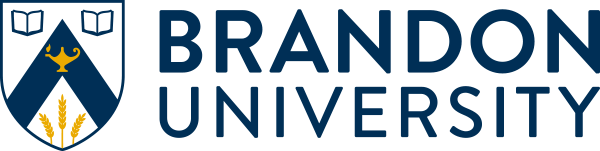 Non-Academic Recruitment GuidelinesThis document is available in an alternate format.IntroductionThese guidelines support Brandon University’s mission “to be a leading engaged innovative university” and will serve as a resource for all departments and units as we work to recruit exceptional support staff, non-academic staff and Academic Administrators.Our Ethical and Legal Obligations
Brandon University has an ethical obligation to:strive for equity in the workplaceeliminate employment barriers experienced by those in the designated groups (as listed below under Basic Principles of Diversity and Employment Equity)ensure no person is denied employment opportunities for reasons unrelated to abilitybe inclusive of all community membersenhance employment and economic growthpromote social justiceBrandon University has a legal obligation to comply with the requirements of all relevant legislation, including The Manitoba Human Rights Code, The Freedom of Information and Protection of Privacy Act, The Personal Health Information Act, Personal Investigations Act, Temporary Foreign Workers Program, Accessibility for Manitobans Act, as well as internal policies and collective agreements that govern the various groups of faculty and staff.At each stage of the recruitment process, be mindful of the need to accommodate applicants.  Consider providing the vacancy posting in an alternate format, and asking candidates if they require any accommodations for their interview (including accessible space or supplying the interview questions in a written format).  The active offer, a statement inviting candidates to inform the University of any accessibility needs, is found on all vacancy postings.  As an employer, Brandon University is obligated to acknowledge the needs and requirements of applicants and to reasonably accommodate them upon their request.  Basic Principles of Diversity and Employment EquityOur commitment to diversity and equity affords us the opportunity to:serve the needs and expectations of customers better,attract, retain, motivate and develop the best-suited and most-qualified people,be recognized as a socially conscious and progressive university which respects and is inclusive of differences and integrates this diversity into all aspects of the campus communityDiversity is the recognition and acknowledgement of individual differences.  In the context of the workplace, valuing diversity means creating an environment that respects and includes differences, recognizing the unique contributions that individuals with varied experiences, backgrounds, and perspectives can make.Brandon University regards individual merit as the prime criterion for the employment of new staff.  Our hiring practices and the qualifications required for each position are to be fair and equitable for everyone.  We are committed to ensuring that candidates are not advantaged or disadvantaged based on membership in either a dominant or marginalized group or based on protected characteristics, as outlined in the Manitoba Human Rights Code.The Manitoba Human Rights Code aims to protect the individual worth and dignity of every person.  The Code prohibits differential treatment of individuals and groups, to their disadvantage and without reasonable cause, on the basis of a protected characteristic. In Manitoba, the protected characteristics are:ancestry, including colour and perceived race; nationality or national origin; ethnic background or origin; religion or creed, or religious belief, religious association or religious activity; age; sex, including sex-determined characteristics or circumstances, such as pregnancy, the possibility of pregnancy, or circumstances related to pregnancy; gender identity; sexual orientation; marital or family status; source of income; political belief, political association or political activity; physical or mental disability or related characteristics or circumstances, including reliance on a service animal, a wheelchair, or any other remedial appliance or device; social disadvantage.The Manitoba Human Rights Code section 23(1) states that an individual has up to one (1) year to file a complaint regarding an alleged contravention of the Code.  At the conclusion of the search process, it is vital that all documentation related to the recruitment is retained in the office of the Dean/Director/Unit Head of the hiring department, or as described in the applicable selection policy document.  The documentation is to be retained for eighteen (18) months. The link to The Manitoba Human Rights Code is: http://web2.gov.mb.ca/laws/statutes/ccsm/h175e.php. Employment equity means more than treating persons the same way but also requires special measures and the accommodation of differences.  The term reasonable accommodation is often used for the removal of such barriers to employment. The Employment Equity Act requires employers to engage in proactive employment practices to increase representation of four designated groups:women visible minorities/racialized personsAboriginal/Indigenous peoplesand persons with disabilitiesOutreach sources, such as some of the organizations listed below, offer the opportunity to advertise the position by reaching the four designated groups rather than relying solely on the usual external resources.   As well, it shows that our university is serious about casting a wide net. Outreach sources may include:The First Perspective (National) Phone: 204-645-4214	Peguis, MBFirst Nations Voice (National) - http://www.firstnationsvoice.comPhone: 204-256-0645	Scanterbury, MBManitoba Government Disability Issues Office Diversityworking.com  http://www.diversityworking.com/ A more comprehensive list of outreach sources can be found on the Human Resources webpage (https://www.brandonu.ca/hr/recruitment/).The selection committee needs to be sensitive to issues of equity or unintentional bias as well as to be aware of any gap in representation within the area.  The Diversity and Human Rights Advisor or a Human Resources Officer is available to offer guidance and assistance throughout the recruitment process.Step 1:  Permission, Preparation and PostingPermissionIn most cases, the need to fill a position is a result of a resignation, extended leave of absence, or for temporary assistance.  For new positions, the Unit Head receives approval to recruit through the annual staffing process or, outside of that process, through President’s Executive Council (PEC).PreparationWhen hiring for MGEU, IUOE and Exempt positions, reviewing, revising and updating a job description is an important first step.  Because the nature of support positions can evolve, it is important for the Dean, Director or Unit Head to contact Human Resources to ensure there is a current and up-to-date Job Description Questionnaire (JDQ) on file.  If not, a JDQ should be completed and sent to HR for evaluation.For new positions, a Job Description Questionnaire is to be completed and forwarded to Human Resources for evaluation before moving forward in the recruitment process.MGEU, IUOE and Exempt ESS and MPOMGEU, IUOE and Exempt positions have specific experience and qualifications for their positions and therefore job postings will reflect the experience and qualifications as identified in the JDQ.  Qualifications for a position must be based on the job that is to be done.   Be mindful of what is essential and what is desirable. It is important to be aware of the full range of responsibilities so that the evaluation of candidates will focus on objective, job-related requirements, and irrelevant factors which could lead to bias or systemic discrimination will be avoided.PostingOnce permission has been granted to fill a vacancy, job vacancies must be posted on campus for a minimum of five (5) working days.  Postings must be distributed campus-wide prior to being advertised externally.  To initiate the posting for MGEU, IUOE or Exempt staff:a Position Approval Form Step 1 (Appendix A) must be completed, signed and forwarded to Human Resources.  HR will scan the completed form to the hiring manager to retain for use when the preferred candidate has been chosen.  At that time, Step 2 will be completed to initiate the contract.HR will prepare the job posting (Appendix B), distribute it to all designated areas on campus and post the vacancy on the Brandon University Career Opportunities webpage and Service Canada website.  For Academic and Non-Administrator postings, the hiring area prepares the posting using the Position Vacancy template found on the HR Forms webpage and HR approves it.To advertise externally, the hiring area prepares the external ad using the External Vacancy Template (Appendix C) found on the HR Forms webpage.  Once completed, send it electronically to Human Resources for approval prior to advertising it externally.   To advertise externally, complete the HRAdworks External Advertising Form found on the HR Forms webpage.When submitting the HRAdworks form and electronic copy of the posting to HRAdworks, remember that the closing date for the external ad must be the same as the closing date of the internal posting distributed on campus.Because this is a confidential process, all applications for support staff positions are to be sent to and received by Human Resources.  Once the competition has closed, Human Resources will prepare a list of all applicants, identifying internal and international candidates and provide the applications and candidates’ listing to the Dean, Director or Unit Head.  This package contains confidential information and must be treated as such.  Upon completion of the recruitment process, the Dean/Director of the department must retain documents and committee notes related to the search for the required eighteen (18) months.Step 2:  Forming the Selection CommitteeThe Dean, Director or Unit Head will chair the selection committee and is responsible for the composition of the selection committee.  When forming a selection committee, it is important to pay attention to the make-up of this group. Including people who represent some of the “designated groups”, as defined by the Employment Equity Act is recommended. Do you have women, Indigenous/Aboriginal peoples, visible minorities/racialized persons or people with disabilities on your selection committee? A diverse group means you will benefit from many different perspectives which may lead to better decision making. It also signals to candidates that we are serious about promoting and valuing diversity at Brandon University.  BEST PRACTICE:   A representative from Human Resources can add value as a resource participant for the Selection Committee.  This can help to ensure regulatory and compliance related matters are addressed throughout the recruitment process. The selection committee should consist of at least two (2) individuals who will either work closely with or along with, the successful candidate.  It is not recommended to have the departing employee sit on the selection committee.  A Human Resources Officer can be available to participate on the selection committee if requested.  Selection committee members should be aware of the time commitment expected of them to review applications, interview candidates and subsequently deliberate and evaluate candidates. Members of the selection committee are required to participate in all candidate interviews. Selection Committee representation and processes for establishing the Selection Committee for Academic Administrators is outlined in the Brandon University Board of Governors Policy on the Appointment and Review of Academic Administrators.  Selection Committee representation and processes for establishing the Selection Committee for Non-Academic Administrators is outlined in the Brandon University Board of Governors Policy on the Appointment of Non-Academic Administrators.Basic Principles for the Selection CommitteeThere are three basic principles the selection committee should be aware of:Principle of Confidentiality: Everything that happens within the selection committee meetings is confidential.  Applications must be kept confidential to the selection committee.  The duty to maintain confidentiality extends beyond the conclusion of the selection. Members should be reminded at the start of each meeting that discussions and materials be retained within the confines of the meetings.  References should not be contacted without the explicit consent of the candidate.   Feedback must not be solicited from sources other than from those provided by the candidate. In order to keep the integrity of the reference checking, no one other than the Dean, Director or Unit Head should speak with the references. The Freedom of Information and Protection of Privacy Act (FIPPA) declares that all application materials, including letters of reference will be held in strict confidence.  FIPPA section 7(1) states “Subject to this Act, an applicant has a right of access to any record in the custody or under the control of a public body, including a record containing personal information about the applicant.” FIPPA can be found online at http://web2.gov.mb.ca/laws/statutes/ccsm/f175e.php.Record Retention:  In keeping with maintaining confidentiality, at the end of the selection committee’s deliberations, members will be required to return all materials (resumes, personal notes, evaluations, etc.).  It is imperative that all documents are returned to the Dean/Director of the hiring department.  Original documents are to be retained for eighteen (18) months and shredded thereafter.Principle of Integrity: Make sure that all candidates are evaluated by the same procedures and criteria.  Friends of candidates should not call them with inside information.  Information you give to one candidate should consistently be given to all.Conflict of Interest:  Committee members should declare any personal relationships with candidates that might unduly impact their objectivity and consider excusing themselves when appropriate to ensure no conflict of interest or appearance of conflict of interest.  As the Chair, the Dean/Director/Unit Head asks the question: “Does anyone have a conflict of interest or possible conflict of interest with any of the candidates?”  Examples of situations where there may be a conflict of interest include being related to the candidate or having a personal relationship with the candidate that may potentially jeopardize objectivity through the process.Ethical Behaviour:  Committee members are discouraged from researching candidates online. When candidates submit their applications, they are providing you with all the relevant information you need to determine if they have the qualifications for the position.  Their personal information and social profiles are not part of the shortlisting process.  Googling candidates’ names, checking their Facebook status or Linked-in profiles is not permitted and can be problematic should a candidate claim there was bias in the recruitment process. The only references you should be relying upon are the employment-related ones provided by the candidates.The Personal Investigations Act speaks to what must not be included in an investigation, and an interview is a type of investigation.  The Act also speaks to confidentiality and to whom information can be released.  This Act allows applicants thirty (30) days to request information about their interview. Therefore, it is vitally important to keep all notes, records and information.  Professional feedback and relevant comments are the types of information to document.  The Personal Investigations Act can be found online at http://web2.gov.mb.ca/laws/statutes/ccsm/p034e.php.Principle of Recruitment: As much as you are searching for the right person, each candidate is looking for the right employer and workplace. At every stage of the process, professional courtesy must be extended to candidates for the sake of the reputation of both the unit and institution.Step 3:  Reviewing Applications and ShortlistingReview and evaluate each application against the criteria identified within the job posting. Remember to focus on experience, qualifications and skills to establish your shortlist of candidates. BEST PRACTICE:  Use the screening tool, BU Applicant Screening form (Appendix D) in order to adequately document the qualifications of the position according to the posting and list candidates to match against the core screening criteria.Applicants should not be screened in or out based on criteria that is not included in the job posting. This may be deemed discriminatory if the criteria used are not essential to the job and have the effect of disadvantaging applicants who fall into one of the groups protected by Human Rights legislation.For instance, candidates may have breaks in employment.  Ask yourself, ‘Is an uninterrupted work record a valid test of a candidate’s ability to meet the requirements of this position?’  Designated group candidates may have non-traditional career paths. These non-traditional career paths should not disqualify candidates. As a courtesy, all selection committee members should:Come prepared by reviewing materials in advanceComplete as much of the reviewing as possible at one time to promote consistencyThe selection committee must be able to document and justify the way in which they developed the short list.  Using the BU Applicant Screening form (Appendix D) allows you to compare the shortlisted applicants against the criteria identified in the job posting. Recognizing that each competition may garner a different number of qualified candidates, the number of interviews to be held will be dependent upon the number of candidates who meet or exceed the criteria and qualifications as outlined in the vacancy posting.Internal applicants are to be given consideration for interviews based on meeting the minimum criteria and the provisions of their respective collective agreements.  When an internal candidate is shortlisted and called for an interview, they should be advised at that time to inform their supervisor that they have applied for a position.The Dean, Director or Unit Head (or their designate) contacts the candidates to schedule the interviews.  At that time, advise them of the interview time, location and any testing that has been scheduled. Again, this is an opportunity to let candidates know that Brandon University accommodates accessibility requirements.  By simply making the active offer to candidates at this point in the process, it opens a dialogue between the applicants and the University.  It also reduces the candidate’s discomfort in requesting an accommodation, should it be necessary.  At this time, it is good to remind candidates to be prepared with their credentials and with contact information for their references.A Note Regarding Non-Canadian Candidates The Canadian Federal Government requires you to give priority whenever possible to Canadian citizens or permanent residents of Canada. At any point in the recruitment process, if a Canadian citizen applies, the selection committee must give consideration to the Canadian candidate. Only in the instance where you have exhausted all avenues of hiring a Canadian citizen, are you able to begin the process of investigating a potential candidate who would be considered a foreign worker. If there is a likelihood that the search may not lead to a successful hire of a Canadian citizen, such as in an instance where we are seeking a very specialized individual, the posting MUST be posted on the Government of Canada Job Bank (HRSDC) until such time as an individual has accepted the position in writing. In all recruitments of non-academic and academic administrator positions where there may be an international candidate, a Labour Market Opinion (LMO) must be completed by the department and provided to Human Resources to review and submit. The department will also be responsible for all costs incurred with the LMO.  These costs can be upwards of $1500.00 and are non-refundable if the LMO is unsuccessful.Here is a link to the LMO and further information about the process:  https://catalogue.servicecanada.gc.ca/apps/EForms/pdf/en/ESDC-EMP5593.pdfIn all instances, if your selection committee has short listed a candidate who is not a Canadian citizen or permanent resident of Canada, Human Resources should be contacted for next steps. Interview Questions
Prior to conducting the interviews, the selection committee develops a set of standard questions that will be asked of all the candidates.  These questions should be based on the criteria set out in the vacancy posting.  Job knowledge, behavioural, and situational questions allow the committee to learn more about the candidate’s suitability through detailed answers. Your set of questions is to be sent to Human Resources for review prior to interviewing candidates.  Job knowledge questions are usually direct questions such as:

“What computer programs are you most familiar with?”Behaviour-based questions may start with:“Give me an example of a situation when you…..”“Tell us a time when you dealt with…..”Situational questions provide scenarios or circumstances related to the job and may start with:“How would you approach…..”
What to Avoid:Avoid questions that require a candidate to disclose information concerning religious or political beliefs, gender or sexual orientation, disability, age, ethnicity or national origin, marital and/or family status, source of income, or conviction for which a pardon has been granted (unless it is based on a bona fide occupational requirement). These types of questions are grounds for potential discrimination and are monitored by the Canadian Human Rights Commission.Human Rights legislation does, however, permit employers to collect the data they require (e.g. self-identification of designated groups) to plan and support special programs, even though the information collected may touch upon one of the prohibited grounds.  In the event of a complaint, however, the employer must be able to show that the data collected had not been used to discriminate, either in the hiring process or later when deciding promotion opportunities.Step 4:  InterviewsIn some cases, the interview may be the candidate’s first contact with Brandon University.  Making their initial experience with us a pleasant and professional one is very important.  Here are some points to consider when preparing for the interviews:The committee should discuss the evaluation and decision making process so that all members are aware of expectations.You are able to probe further if the answer does not adequately address the question asked.Rephrasing a question may help a candidate to better understand and answer a question.Stay consistent with the order of your questions and have the same committee members ask those questions.Be mindful of your body language and verbal response to candidate’s answers.  Both negative and positive reactions from committee members can affect the interview.  Simply thank the candidate for their response. Once in the interview process, ensure that you give the candidate your undivided attention.  Here are some common pitfalls to avoid:making up your mind in the first few minutes and spending the rest of the interview confirming it;overrating a negative reaction (a common tendency is to find reasons to reject not select);generalizing or making judgments based on a small piece of information. The selection committee should have an in-depth meeting to evaluate the candidates in an open and fair deliberation.  Using notes, resumes and feedback, the committee will summarize and discuss each candidate’s qualifications, experience and suitability to the position as advertised.  This can be done after each interview or once all interviews are complete. The committee then determines who the successful candidate will be.  Step 5:  Reference ChecksAt this time, the committee should discuss the possibility that if their first choice candidate does not accept, would the second or third choice candidates be viable options and offer the position to them.Once the top candidate has been identified, the Dean, Director or Unit Head will contact the individual to advise them that they are now proceeding with reference checks.    Candidates provide the names of referees.  Only those who are listed as referees may be contacted.  If the Dean, Director or Unit Head wishes to contact individuals other than those provided as references, they must get authorization from the candidate prior to initiating contact.  Use the Reference Checking Consent and Authorization form (Appendix E) found on the HR webpage.   For the Chair, here are guidelines to conducting employment-related reference checks:Contact the reference provider by phone and introduce yourself.Describe the position to the reference provider.  Ask for the reference provider’s perception of the candidate’s performance and what the candidate could change or improve.Ask prepared, open-ended questions.  When doing verbal reference checking, ask questions of the reference provider that are consistent with the interview questions asked of the candidate. Do not ask questions “off the record”, as no answers can be treated as such.  Do not ask Human Rights protected questions. If the committee has identified limitations or concerns, ensure that prepared questions are addressed. Establish a conversation. Allow the reference provider to share details about the candidate’s work performance. Don’t fill in silences.  Listen to the tone of voice, inflection, and word choice for verbal clues regarding the reference provider’s disposition toward the job candidate.  Ask the reference provider whether there is anything they would like to add that you have not asked. Take good notes. Be sure to document everything in order to share with the committee members.Step 6:  Making the OfferAfter successfully completing reference checks, the Dean, Director or Unit Head will make a verbal offer of employment to the successful individual.  As a reminder, an offer of employment is conditional upon the final approval by the respective Vice-President and the Chief Human Resources Officer.  Out of respect for the candidate, please be sure to share with them that the offer is contingent upon this final approval process.Being respectful of all the candidates who took the time to participate in the recruitment process, you will want to make an offer as quickly as possible.  Keep in mind, until the candidate returns the signed contract, the name of the successful individual should not be shared outside of the committee.  In the case of Academic and Non-Academic Administrators, the name of the successful individual cannot be shared outside of the committee until such time as the Board of Governors approves the selection and offer.  There have been situations where candidates have a change of heart and decline the position after having accepted it initially.  Keeping the committee’s decision confidential is extremely important.Once the candidate accepts the offer, a Position Approval Form  Step 2 (Appendix F) is completed by the hiring area.  It is circulated for the appropriate signatures.   The Position Approval Form must include a summary from the selection committee.  This summary includes the names of the selection committee members, the dates of meetings, the shortlist of candidates, the interview dates and times, along with the committee’s decision. The Dean, Director or Unit Head will contact any unselected internal applicants and unsuccessful internal candidates by telephone immediately after the successful candidate has accepted the position and provide feedback on areas of improvement. It is preferable to thank all other unsuccessful candidates by email. The Chair must keep a written record of reasons for the screening out of internal applicants and of interviewed internal candidates in case of a grievance.  These notes should be part of the entire documentation package (resumes, cover letters, notes, shortlist summary, interview questions and answers and any other evaluation tools used during the process).Using the Recruitment Checklist (Appendix G), return the following to Human Resources. This includes:
Copy of vacancyAll applications (for MGEU, IUOE, and Exempt positions only)
Selection Committee recommendation summary (for Academic Administrator positions only)Interview schedule including dates, times, location of interviews, names of short-listed candidates, selection committee members and copy of interview questions.The Recruitment Checklist can be found on the HR Forms webpage.Human Resources will prepare the Employment Contract and issue it to the candidate.  Once the signed contract has been returned to HR, a copy will be sent to the Dean, Director or Unit Head.  Step 7:  Welcome to BU!Once the contract has been signed and returned, an announcement can be shared within the unit and with the campus.  Onboarding a new employee is imperative as it:Establishes a positive experience for the employee and University;Affirms the employee’s decision to choose Brandon University as their workplace;Defines responsibilities and expectations;Builds relationships with coworkers, makes connections with other areas on campus and encourages campus community involvement; andMinimizes transition time for the new employee into their role.The hiring manager may be the onboarding partner or they may identify a member within their unit to be the onboarding partner.  An onboarding partner serves as resource to the new employee during their first months working at Brandon University. Guides, checklists and tips for new employee onboarding can be found on the Human Resources webpage.